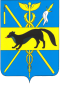 ОБЩЕСТВЕННАЯ ПАЛАТАБОГУЧАРСКОГО МУНИЦИПАЛЬНОГО РАЙОНАВОРОНЕЖСКОЙ ОБЛАСТИРЕШЕНИЕот « 23.»       08.     2018 года  № 3             г. БогучарОб утверждении плана работыОбщественной палаты Богучарского муниципального районаВоронежской области на II полугодие 2018 года	В соответствии с регламентом работы Общественной палаты Богучарского муниципального района  Воронежской области Общественная палата Богучарского муниципального района Воронежской области р е ш и л а:         Утвердить план работы Общественной палаты Богучарского муниципального района Воронежской области на II полугодие 2018 года согласно приложению.Руководитель Общественной палатыБогучарского муниципального районаВоронежской области                                                        Е.В. Андросова